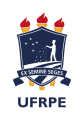 MINISTÉRIO DA EDUCAÇÃOUNIVERSIDADE FEDERAL RURAL DE PERNAMBUCOUNIDADE ACADÊMICA DE SERRA TALHADADECLARAÇÃO DE FREQUÊNCIA MENSAL DO MONITOR VOLUNTÁRIODeclaro, para os devidos fins, que o (a) monitor (a) da disciplina XXXXXXXXXXXXXXXX, nome do monitor (a), CPF nº XXXXXXXXXXXXXX, sob minha orientação, realizou todas as atividades propostas enquanto monitor, cumprindo assim, durante o mês de ________________, a carga horária de ____ horas semanais. Serra Talhada, _____de _________ de 2024._______________incluir assinatura SouGov__________________(inserir nome completo)Professor Orientador